Original ArticleGene Cluster Expression Index and Potential Indications for Targeted Therapy and Immunotherapy for Lung CancersAibing Rao*Shenzhen Luwei (Biomanifold) Biotechnology Limited, Shenzhen, China*Correspondence to: Shenzhen Luwei (Biomanifold) Biotechnology Limited, 10th Floor, Clou Building B, Baoshen Road, Nanshan District, Shenzhen, Guangdong 518057, China. ORCID: https://orcid.org/0009-0000-9966-2853. Tel: +86-13691947926, E-mail: aibing.rao@enlightendx.comSupplemental MaterialsAs supplemental material, ROC and univariate modeling results for the remaining 10 gene clusters are presented. We also summarized the literature about the top over-expressed and down-expressed members with large |Pδ|.BRAF ClusterThe BRAF cluster contains 33 members. The ROCs of only 12 genes with top Pδ are presented in Figure S1. AUCs, FPRs, TPRs, threshold Tg, and population risks for all members are listed in Table S1. BRAF phosphorylates MAP2K1 and thereby activates the MAP ki nase signal pathway and here most of the cluster members are related to MAP. There are 19 members with Pδ ≥ 5%, accounting for 58%, within which only 4 genes MAP2K2, MAP4K4, MAP3K7 and MAP2K1 are over-expressed. MAP2K1 (MEK1) and MAP2K2 (MEK2) activates BRAF via controlling KSR1.1 On the other hand, RAF1 is down-expressed with a modest Pδ = 6.02%. BRAF/RAF1 heterodimers are downstream receptors of RAS and are crucial activators of MAPK.2 Moreover, MAP2K3/4/5 and MAP3K1/2/3/5/6/7CL/8/9/11/13/14-AS1 are down-expressed with Pδ ranging from 5.2% to 13.78%, so is RAF1. Other remaining ones such as MAP2K6/7, MAP3K/4/10/12/14/19/20 and MAP4K1/2/3/5 are normal with Pδ < 5%. BRAF itself is deemed to be normal with Pδ = 4.21%. 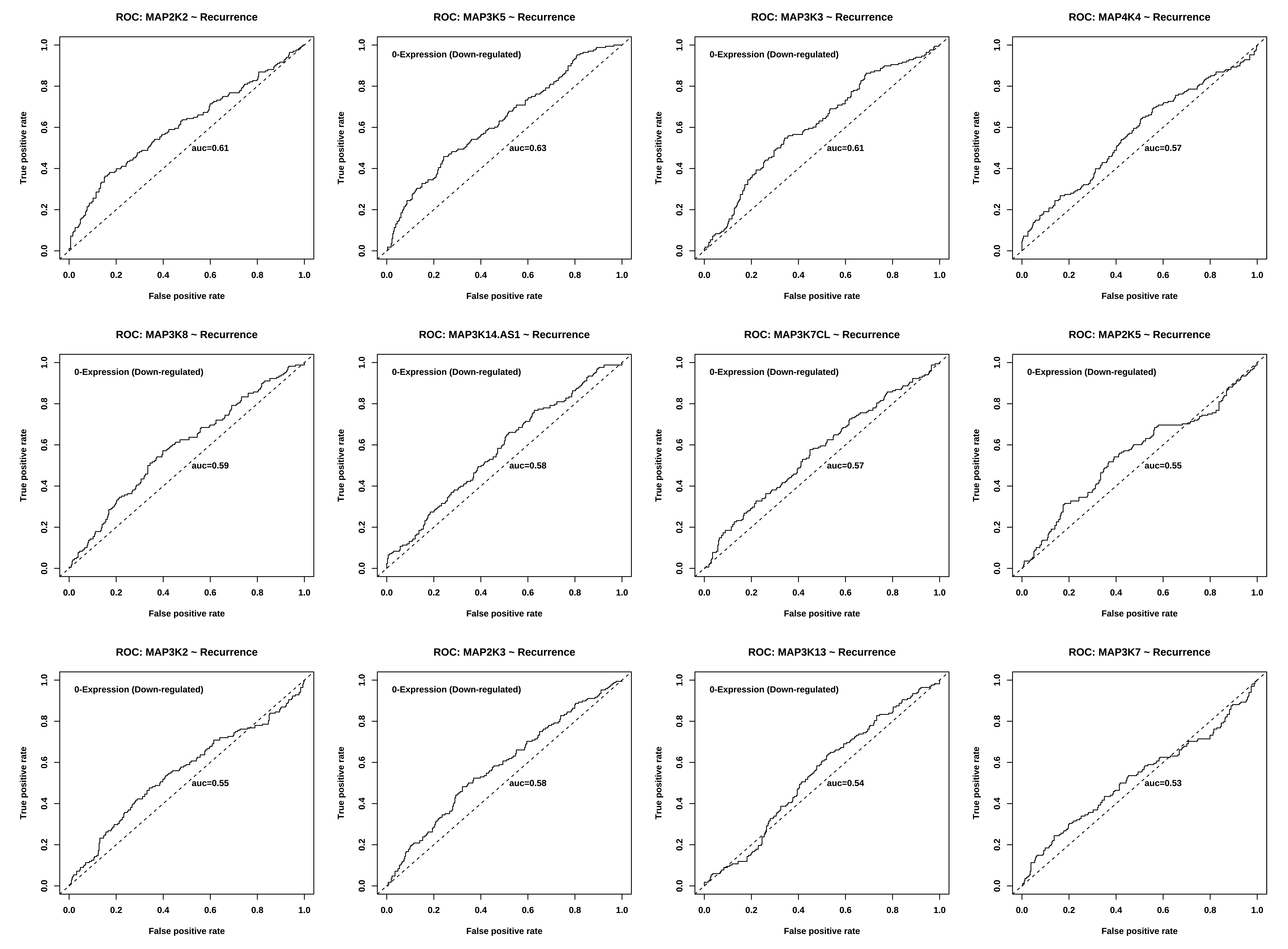 Fig. S1. Univariate ROCs of top 12 genes in BRAF cluster in the decreasing order of Pδ. AUC, area under the curve; ROC, receiver operating characteristic.Table S1. AUCs and recurrence risks of 33 BRAF cluster genes ordered by PδAUC, area under the curve; FPR, false positive rate; TPR, true positive rate.EGFR ClusterThe EGFR cluster contains 16 members. The ROCs are presented in Figure S2 and the corresponding AUCs, FPRs, TPRs, threshold Tg, and population risks are listed in Table S2. There are 12 members with Pδ ≥ 5%, accounting for 75%, 7 of which including NRG4, EREG, SRC, RGS16, TGFA, CTNNB1, and NRG3 are over-expressed. NRG4, EREG, TGFA and NRG3 are known ligands of EGFR, while RGS16 is phosphorylated by EGFR to have GTPase activation, in addition, EGFR increasingly interacts with SRC and CTNNB1 by phosphorylating MUC1. On the other hand, EGFR itself and MUC1 are down-expressed for lung cancer recurrence, and  so are the other two ligands BTC and AREG. Lastly, The remaining four genes BRAF, NRG2, NRG1, and EGF are normal with Pδ < 5%.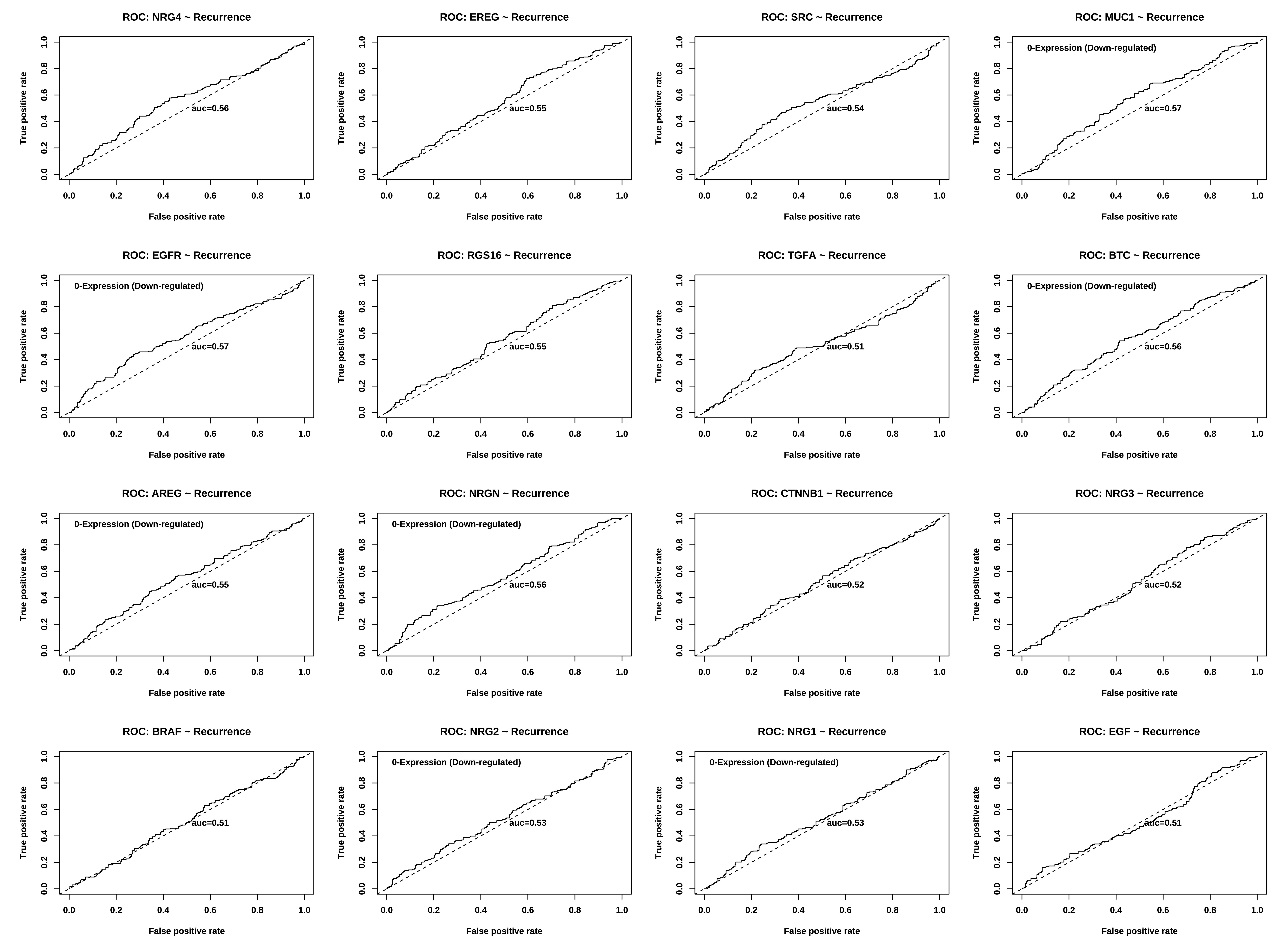 Fig. S2. Univariate ROCs of 16 genes in EGFR cluster. AUC, area under the curve; EGFR, epidermal growth factor receptor; ROC, receiver operating characteristic.Table S2. AUCs and recurrence risks of EGFR genes ordered by PδAUC, area under the curve; EGFR, epidermal growth factor receptor; FPR, false positive rate; TPR, true positive rate.MET ClusterThe MET cluster contains 8 members. The ROCs are presented in Figure S3 and the corresponding AUCs, FPRs, TPRs, threshold Tg, and population risks are listed in Table S3. There are 7 members with Pδ ≥ 5%, accounting for 87.5%. Most MET effectors are PI3-kinase subunits. SRC, GRB2, and PLCG1 are over-expressed while PIK3R1, HGF, GAB1, and MET itself are under-expressed. However, STAT3 is normal with Pδ = 0.09%.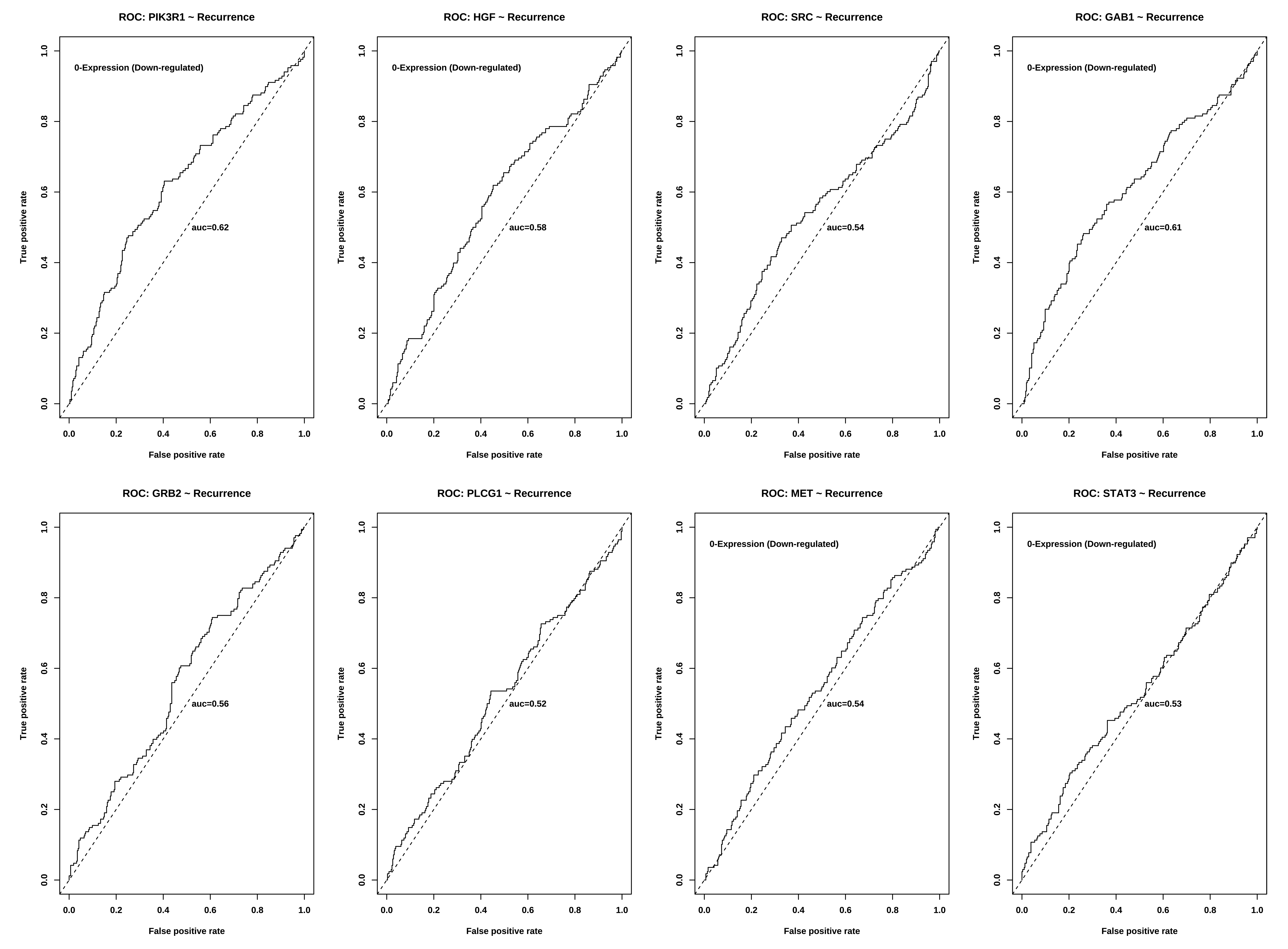 Fig. S3. Univariate ROCs of 8 genes in MET cluster. AUC, area under the curve; ROC, receiver operating characteristic.Table S3. AUCs and recurrence risks of MET genes ordered by Pδ.AUC, area under the curve; FPR, false positive rate; TPR, true positive rate.NTRK ClusterThe NTRK cluster contains 58 members, most of which are NTRK fusion partners listed in Cocco et al and is reorganized in Table S4.3 The ROCs are presented in Figure S4 and the corresponding AUCs, FPRs, TPRs, threshold Tg, and population risks are listed in Table S5. There are 37 members with Pδ ≥ 5%, accounting for 64%, within which 24 are over-expressed: ETV6, TPM3, SLITRK1, TFG, SLITRK4, CHTOP, SLITRK5, TPM4, TP53, TRAF2, AGBL3, LYN, RFWD2, NTRK1, AFAP1, AGBL5, UBE2R2, SQSTM1, SLITRK2, MRPL24, NTRK2, GRI-PAP1, SLITRK6 and TRIM24 and 13 are down-expressed: MPRIP, TLE4, RBPMS, NFASC, NTRK3, ARHGEF2, CD74, RABGAP1L, NACC2, TRIM63, IGFBP7, DAB2IP and AGBL1. The remaining 24 genes: AGBL2, PPL, BCR, SCYL3, LMNA, MYO5A, CTRC, PLEKHA6, BCAN, PDE4DIP, HNRNPA2B1, VCL, TPR, PAN3, QKI, SLITRK3, EML4, BTBD1, STRN, LRRC71 and IRF2BP2 don’t show much differences with Pδ < 5%Table S4. NTRK fusion partners as listed in Cocco et al3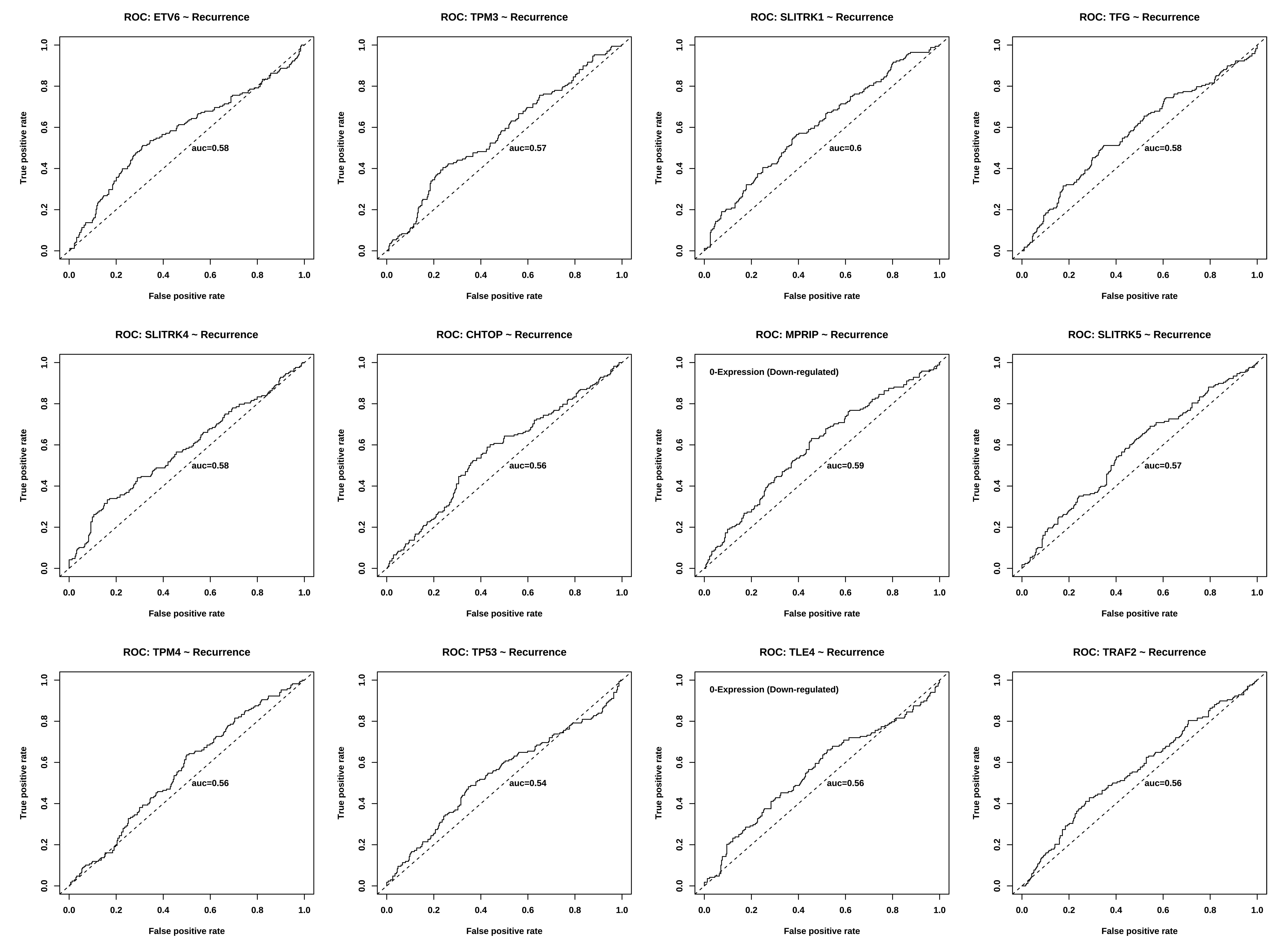 Fig. S4. Univariate ROCs of top 12 genes in NTRK cluster. AUC, area under the curveROC, receiver operating characteristic. Table S5. AUCs and recurrence risks of NTRK genes ordered by Pδ.AUC, area under the curve; FPR, false positive rate; TPR, true positive rate.As shown in Table S5, in the first row ETV6 is over-expressed with Pabove = 45.45%, Pbelow = 27.46%, and a difference of Pδ = 17.99%. ETV6 is an ETS family transcription factor repressing transcription. ETV6-NTRK3 fusion has been found in different types of cancers and its expression activates the MAPK and PI3K pathway.4 The second is actin-binding TPM3, tropomyosin 3, with Pδ = 16.93%. TPM3-NTRK1 fusion has been reported broadly in many different tumor types, but it is very rare in lung cancer. TPM3-NTRK1 fusion was confirmed in a Chinese lung cancer study.4 Choi et al.5 reported an NSCLC case of acquired TPM3- NTRK1 fusion resistant to Larotrectinib with EML4-ALK fusion progressed on Lorlatinib. For NTRK family itself, NTRK1/3 having Pδ around 9% and NTRK2 having Pδ = 5.78%, however NTRK1/2 is over-expressed while NTRK3 is under-expressed. Additionally, all 6 SLIT- and NTRK-like family members were selected into the NTRK cluster and they are over-expressed. SLITTRK1/4/5 have Pδ greater than 12%, SLITTRK2/6 have modest Pδ around 7% while SLITTRK3 has neglective Pδ = 1.78%. SLITRK5 mediates BDNF-dependent NTRK2 (TrkB) trafficking and signaling while SLITRK3 activates NTRK3 in squamous cell lung cancer.6On the other hand, MPRIP stands at the top with Pδ = 13.1%. MPRIP-NTRK1 and CD74-NTRK1 fusions were identified by Vaishnavi A et al.7 while CD74 has modest Pδ = 7.34%, Both fusions lead to TRKA kinase activity. MPRIP targets myosin phosphatase to the actin cytoskeleton and enables cadherin binding. MPRIP can also be a fusion partner of another drive gene in lung cancer. A lung cancer case was reported to be sensitive to ALK inhibitors with MPRIP-ALK fusion.8 Another late-stage case was shown to be sensitive to Crizotinib with MPRIP-ROS1 fusion.9 The second on the down-regulation side is transcription corepressor TLE4, which inhibits the transcriptional activation mediated by PAX5, CTNNB1, and by TCF family members in Wnt signaling.RAS ClusterThe RAS cluster contains 35 members. The ROCs are presented in Figure S5 and the corresponding AUCs, FPRs, TPRs, threshold Tg, and population risks are listed in Table S6. There are 25 members with Pδ ≥ 5% accounting for 71%, with 13 over-expressed and 12 under-expressed, and the remaining 12 are normal with Pδ < 5%. They functionally belong to the following categories:Ras/Rab GTPasesover-expressed HRAS, NRAS, KRAS, RRAS2, RASD2; under-expressed RASD1, RRAS; normal MRAS.RAS-like family or HRAS-like suppressorsover-expressed RASL11A/11B, HRAS-like suppressor HRASLS; under-expressed RASL12; and normal RASL10A/10B, HRASLS2/5.Ras-association domain family (Rassf) over-expressed RASSF6; under-expressed RASSF2/3/7/10; and normal RASSF1/4/5/8/9.RasGAP (GTPase activating protein)over-expressed RASAL1/2; under-expressed RASA1; normal RASAL3, RASA2/3. RASAL1 belongs to GAP1 and suppresses RAS function. RASAL2 encodes a characteristic domain of GAP and inhibits the Ras-cyclic AMP pathway. RASAL3 encodes a protein with pleckstrin homology (PH), C2, and RasGAP domains and is important for liver natural killer T (NKT) cell expansion and functions by suppressing RAS activity and the down-stream ERK signaling pathway.RasGEF (guanine nucleotide exchange factor)over-expressed RASGEF1B/1C and normal RASGEF1A. RASGEF1A is specific for RAP2A, KRAS, HRAS, and NRAS in vivo. RASGEF1B is only specific for RAP2A.Moreover, it also includes guanyl-releasing factors (GRF), RASGRF2, under-expressed and normal RASGRF1; and guanyl-releasing proteins (GRP), under-expressed RASGRP1/2/3, and normal RASGRP4.The top tier of Pδ in between 17% and 25% contains 4 genes, in which NRAS, HRAS, and RASAL1 are up and RASL12 is down. KRAS is also up but with a modest Pδ = 5.29%. This is consistent with the finding that lung cancer patients with lower RAS expression and treated with Bevacizumab plus chemotherapy had a longer PFS and OS than those with high RAS expressio.10 Interestingly, NRAS and HRAS suppress KRAS-driven lung cancer growth.11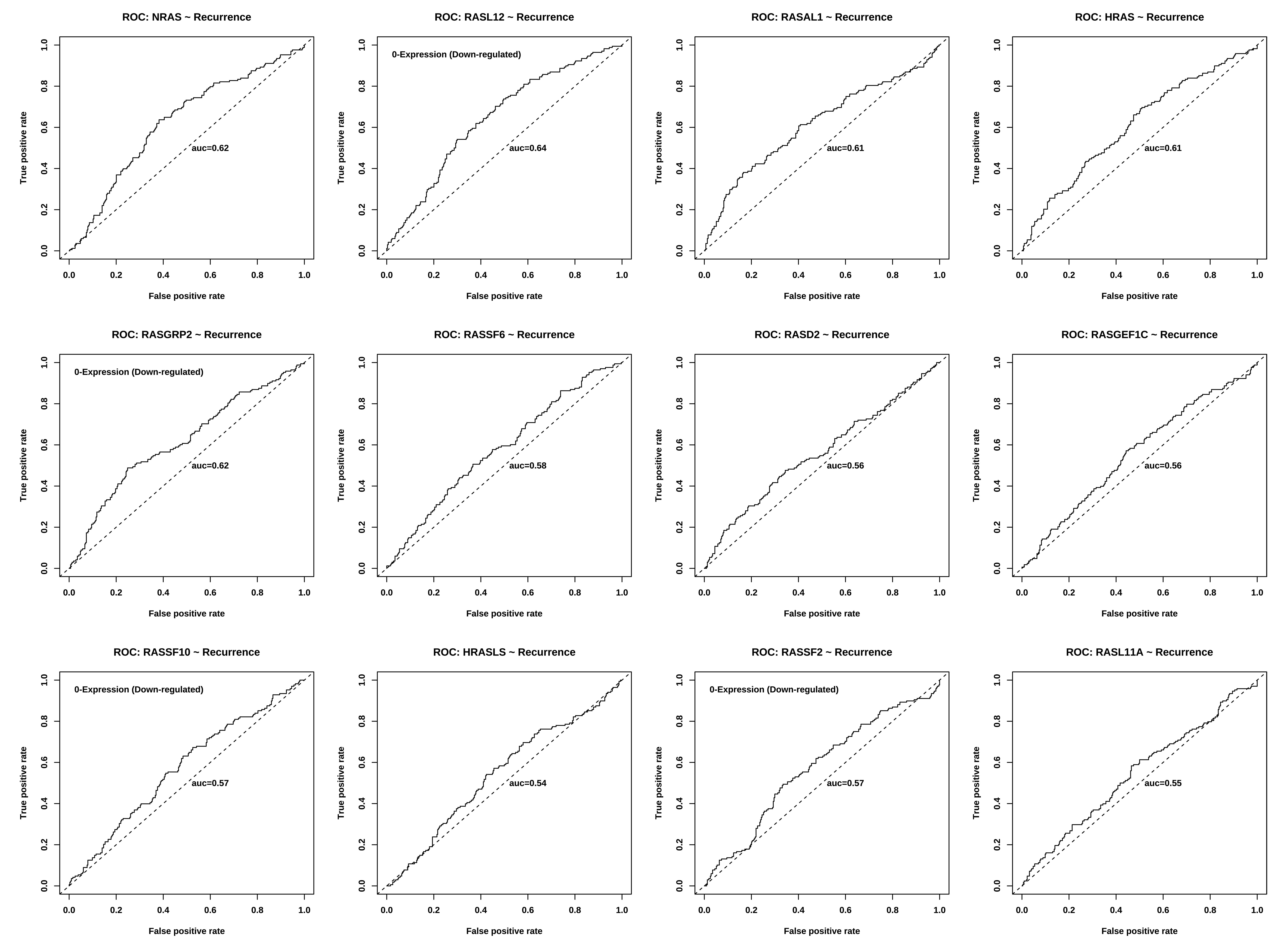 Fig. S5. Univariate ROCs of top 12 genes in the RAS cluster. AUC, area under the curve; ROC, receiver operating characteristic.Table S6. AUCs and recurrence risks of RAS genes ordered by Pδ.AUC, area under the curve; FPR, false positive rate; TPR, true positive rate.RET ClusterThe RET cluster contains 72 members, most of which are fusion partner.12 The ROCs are presented in Figure S6 and the corresponding AUCs, FPRs, TPRs, threshold Tg, and population risks are listed in Table S7. There are 47 members with Pδ ≥ 5%, accounting for 65%, within which 18 over-expressed and 29 under-expressed. The rest 25 members are normal. The over- expressed ones include MRPS30, CDC123, LSM14A, IL2RA, GPRC5B, KIAA1217, UBE2D1, PRPF18, PARD3, RETNLB, CLIP1, GFRA3, RET, KIAA1468, TRIM33, GDNF, TRIM24, RETREG1; The down ones include ANK3, GFRA1, EPC1, CCDC186, MPRIP, NCOA4, RETN, SORBS1, MINDY3, PRKAR1A, DOCK1, RBPMS, KIF13A, SIRT1, ARHGAP12, MYO5C, ZNF438, WAC, RETSAT, KIF5B, CCDC88C, TSSK4, CCDC3, PCM1, TBC1D32, PRKCQ, NRP1, PRKG1, PICALM; The normal ones are: CTNNA3, GFRA2, PTPRK, PTK2, RASSF4, DYDC1, CUX1, RUFY2, EPHA5, ADD3, ANKS1B, CCNY, DUSP5, FRMD4A, PTER, ZNF43, GFRA4, RETREG3, EML4, ERC1, CCNYL1, EML6, RETREG2, CCDC6, ALOX5. Among the top 21 genes with Pδ ≥ 8%, there are only 5 over-expressed ones and the rest 16 are down ones.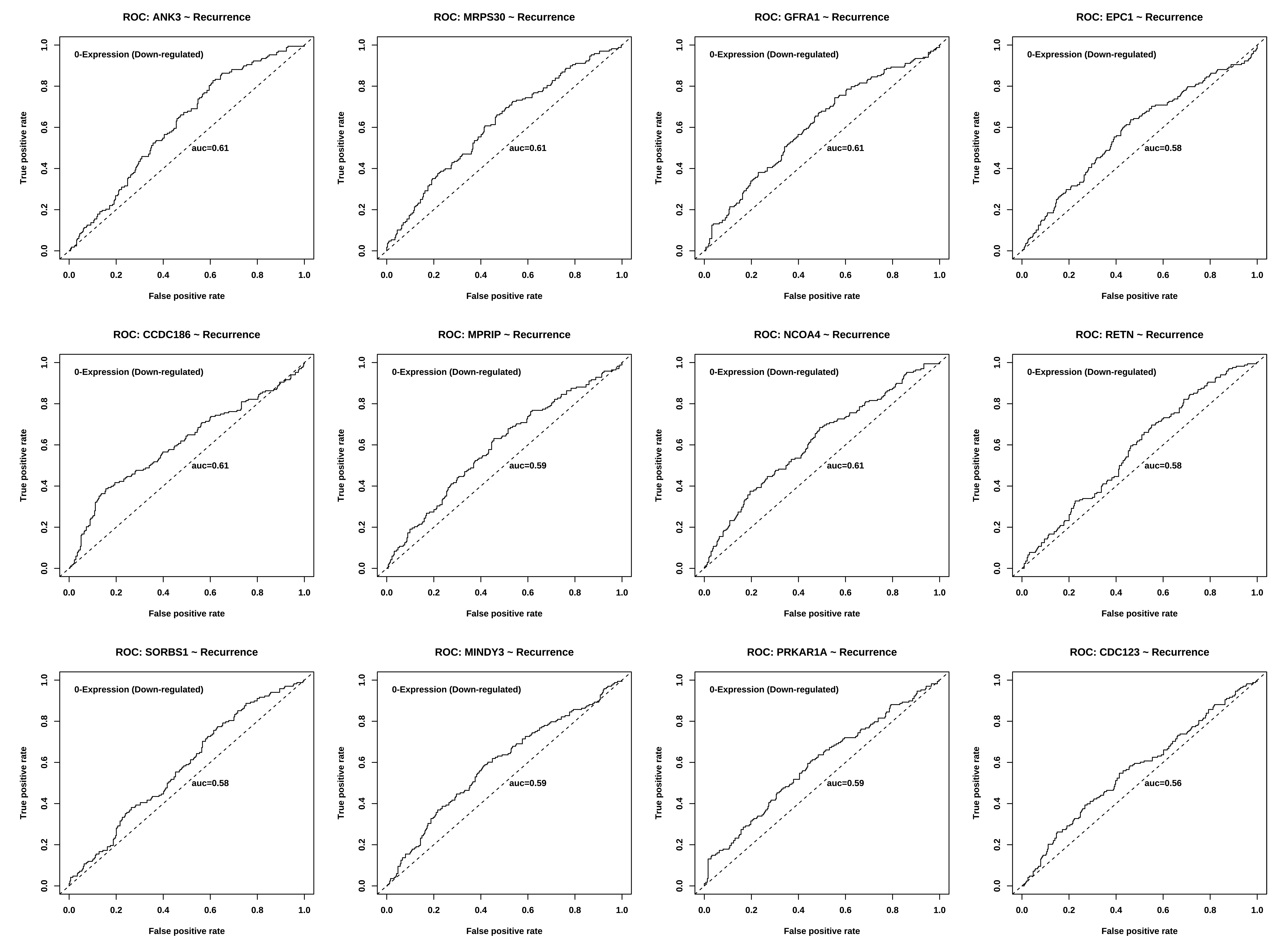 Fig. S6. Univariate ROCs of top 12 genes in the RET cluster. AUC, area under the curve; ROC, receiver operating characteristic.Table S7. AUCs and recurrence risks of RET genes ordered by PδAUC, area under the curve; FPR, false positive rate; TPR, true positive rate.ROS1 ClusterROS1 cluster contains 33 members, most of which are fusion partners.13 The ROCs are presented in Figure S7 and the corresponding AUCs, FPRs, TPRs, threshold Tg, and population risks are listed in Table S8. There are 21 members with Pδ ≥ 5%, accounting for 64%, within which PTPN11, TPM3, TFG, KDELR2, CEP72, TPD52L1, VAV3, CLTC, WNK1 are over-expressed, and SLC34A2, SDC4, RBPMS, LRIG3, SLMAP, KMT2C, PLCG2, MYO5C, PROS1, CD74, EZR, ROS1 are under-expressed, and the rest 12 genes MSN, MAPK1, TMEM106B, SLC6A17, MAPK3, LIMA1, ZCCHC8, IRS1, GOPC, CCDC6, AKT1, STAT3 are normal with Pδ < 5%. At the top, PTPN11, named as protein tyrosine phosphatase non-receptor type 11, more commonly aliased as SHP2, has the highest Pδ = 20.71% and is over-expressed for higher risk recurrence. ROS1 mediates the phosphorylation of PTPN11 to activate the downstream pathway. The second top over-expressed is actin-binding TPM3 with Pδ = 16.93%, which also appears in the NTRK cluster. A case reported that EML4-ALK and TPM3-ROS1 fusion coexist in an advanced NSCLC Chinese man.14 The third over-expressed is TFG with Pδ = 15.21%, called trafficking from ER to Golgi regulator, also called TRK-fused gene protein, is required for secretory cargo traffic from the ER to the Golgi apparatus, TFG-ROS1 fusion was reported in lung cancers and other cancer.15,16 On the down-expression side, SLC34A2 is at the top with Pδ = 11.76%. SLC34A2-ROS1 fusion was reported in lung cancer tissues.17 SDC4, RBPMS, and LRIG3 are the next 3 under-expressed genes and with similar Pδ. SDC4 is a cell surface proteoglycan that bears heparan sulfate. SDC4-ROS1 fusion is rare in lung cancer, a case was reported that SDC4-ROS1 fusion-positive was treated with Crizotinib followed by three cycles of chemotherapy, after disease progression, it was revealed the original SDC4-ROS1 fusion along with a KRAS point mutation (p.G12D).18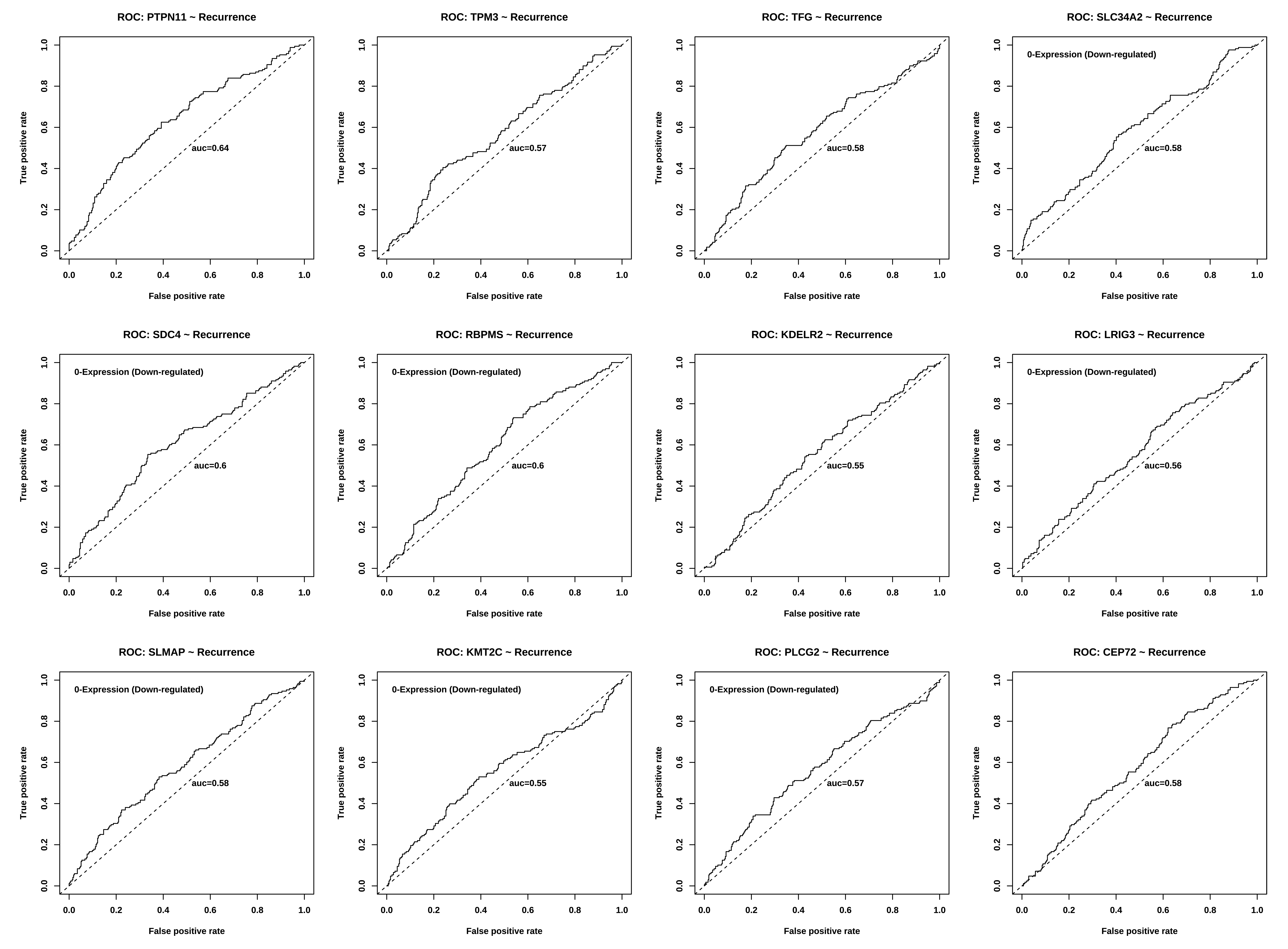 Fig. S7. Univariate ROCs of top 12 genes in the ROS1 cluster. AUC, area under the curve; ROC, receiver operating characteristic.Table S8. AUCs and recurrence risks of ROS1 genes ordered by PδAUC, area under the curve; FPR, false positive rate; TPR, true positive rate.TP53 ClusterThe TP53 cluster contains 11 members. The ROCs are presented in Figure S8 and the corresponding AUCs, FPRs, TPRs, threshold Tg, and population risks are listed in Table S9. There are 9 members with Pδ  ≥ 5%, within which TP53, TP53BP1, TP53BP2, TP53I13, TP53I3, TP53INP2, TP53RK are over-expressed while TP53INP1, and TP53TG5 are down. The rest two normal ones are TP53I11 and TP53TG1. At the top is under-expressed TP53INP1 with the highest Pδ = 18.42% while the second is the over-expressed TP53BP2 with Pδ = 16%. Unlike other clusters of which the seeds have modest Pδ, TP53 itself is over-expressed and stands at the third with Pδ = 11.73%. TP53INP1, named as tumor protein p53-inducible nuclear protein 1, is a tumor suppressor, over-expressed during stress responses including inflammation and regulating metabolic homeostasis.19 Moreover, it plays an important role in DNA damage response.20 On the contrary, TP53INP2 is over-expressed with notable Pδ = 9.83% and it plays dual roles and switches between transcription and autophagy by sensing the nutrient status.21 TP53BP2, P53-binding protein 2, also called apoptosis stimulating protein 2 of P53 (ASPP2), is involved with multiple pathways in tumorigenesis.22 Similarly, TP53BP1 is also over-expressed but with a modest Pδ = 7.94% and plays a critical role in DNA damage response in cancer. 23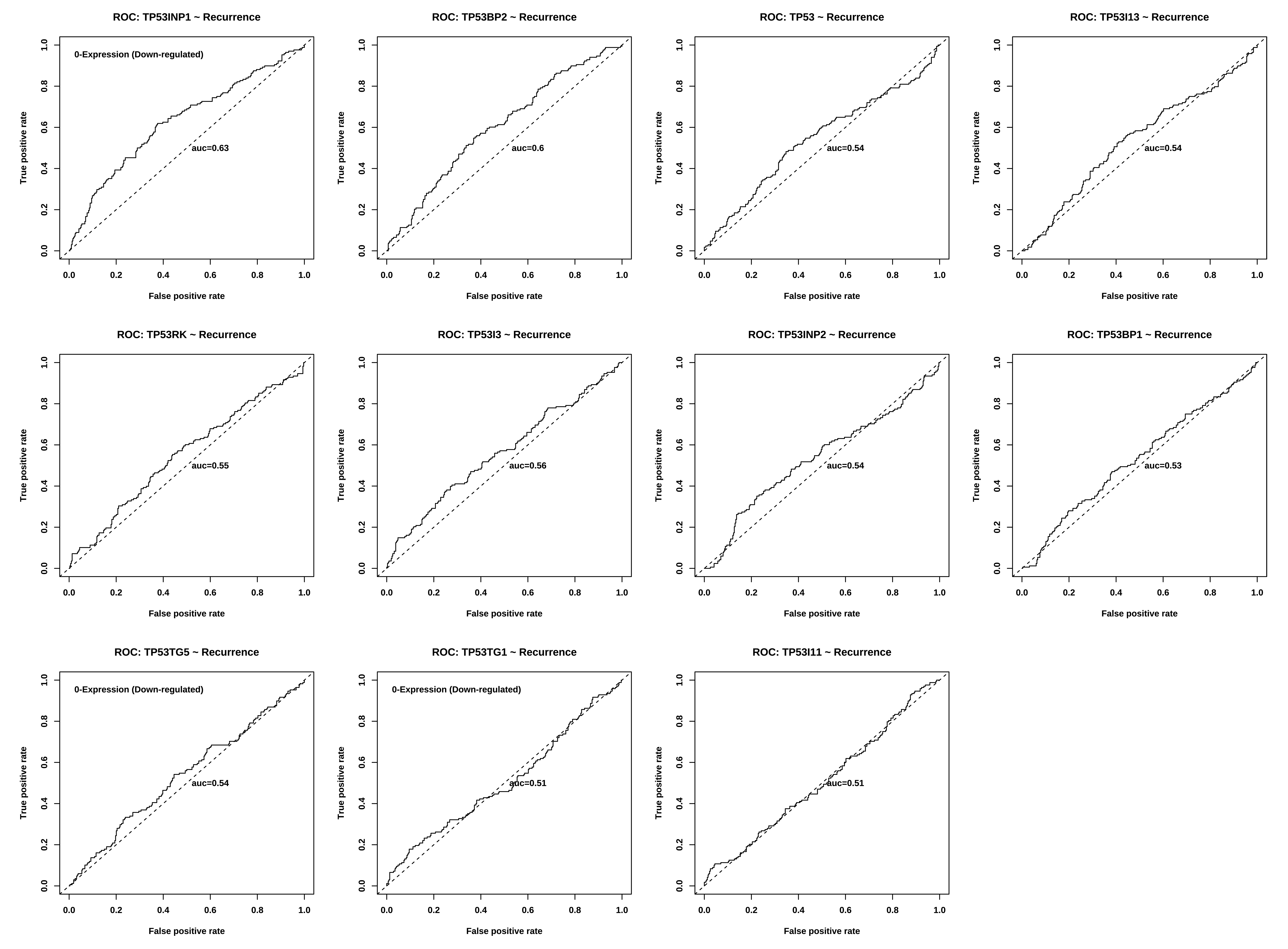 Fig. S8. Univariate ROCs of 11 genes in the TP53 cluster. AUC, area under the curve; ROC, receiver operating characteristic.Table S9. AUCs and recurrence risks of TP53 genes ordered by Pδ.AUC, area under the curve; FPR, false positive rate; TPR, true positive rate.PDCD1(PD1) ClusterAs shown in Table 1, only 15 genes were pre-selected for the PDCD1 cluster. The ROCs are presented in Figure S9 and the corresponding AUCs, FPRs, TPRs, threshold Tg, and population risks are listed in Table S10. There are 8 members with Pδ ≥ 5%, accounting for 53%. PTPN11, which is also a member in the ROS1 cluster, also appears at the top, PDCD1 suppresses T-cell activation through the recruitment of PTPN11.24 The second LAG3 and the third PDCD1LG2 have Pδ around 11%. Lymphocyte activation gene 3, LAG3, is a T cell activation inhibitory co-receptors similar to PDCD1 and CTLA4 and emerged as the third important immunotherapy targe.25 LAG3 and PDCD1 synergistically regulate T cell function,26 they collaborate to limit CD8+ T cell signaling and weaken anti-tumor immunity and dual blockade of them is a promising immunotherapy strategy. Moreover, an over-expressed ligand of LAG3, Fibrinogen-like protein 1, FGL1, is also a cluster member and has Pδ = 5.87%. PDCD1LG2 (i.e. PD-L2) is one of two PDCD1 ligands and has emerged as another immunotherapy target similar to PD-L1.27 Next tier consists of 3 under-expressed genes with medium prediction power, HLA-DRB1, ZAP70, and PRKCQ, with Pδ range between 6% and 8.42%. HLA-DRB1 is an HLA Class II Antigen. ZAP70, called the Zeta chain Of T cell receptor associated protein kinase, regulates motility, adhesion, and cytokine expression of mature T cells. PDCD1 modulation of T cells involves inhibition of TCR-mediated phosphorylation of ZAP70 and association with CD3Z, and downstream inhibition of PKCQ which is required for T cell IL-2 production.28 Lastly, CD80 with Pδ = 5.85 is also over-expressed. CD80 is a ligand of CTLA4, just like PD-L1 as a ligand of PD1, CD80 and PD-L1 interaction suggests significant crosstalk between PD1 pathways and CTLA4 pathways.29 However, PD1 itself, CD274/PD-L1, and other important PD1 related genes HLA-DQB1, CD3D/E, CD247(CD3Z), and CD4, have Pδ < 5, with expression levels not strongly related to lung cancer recurrence by this training data set.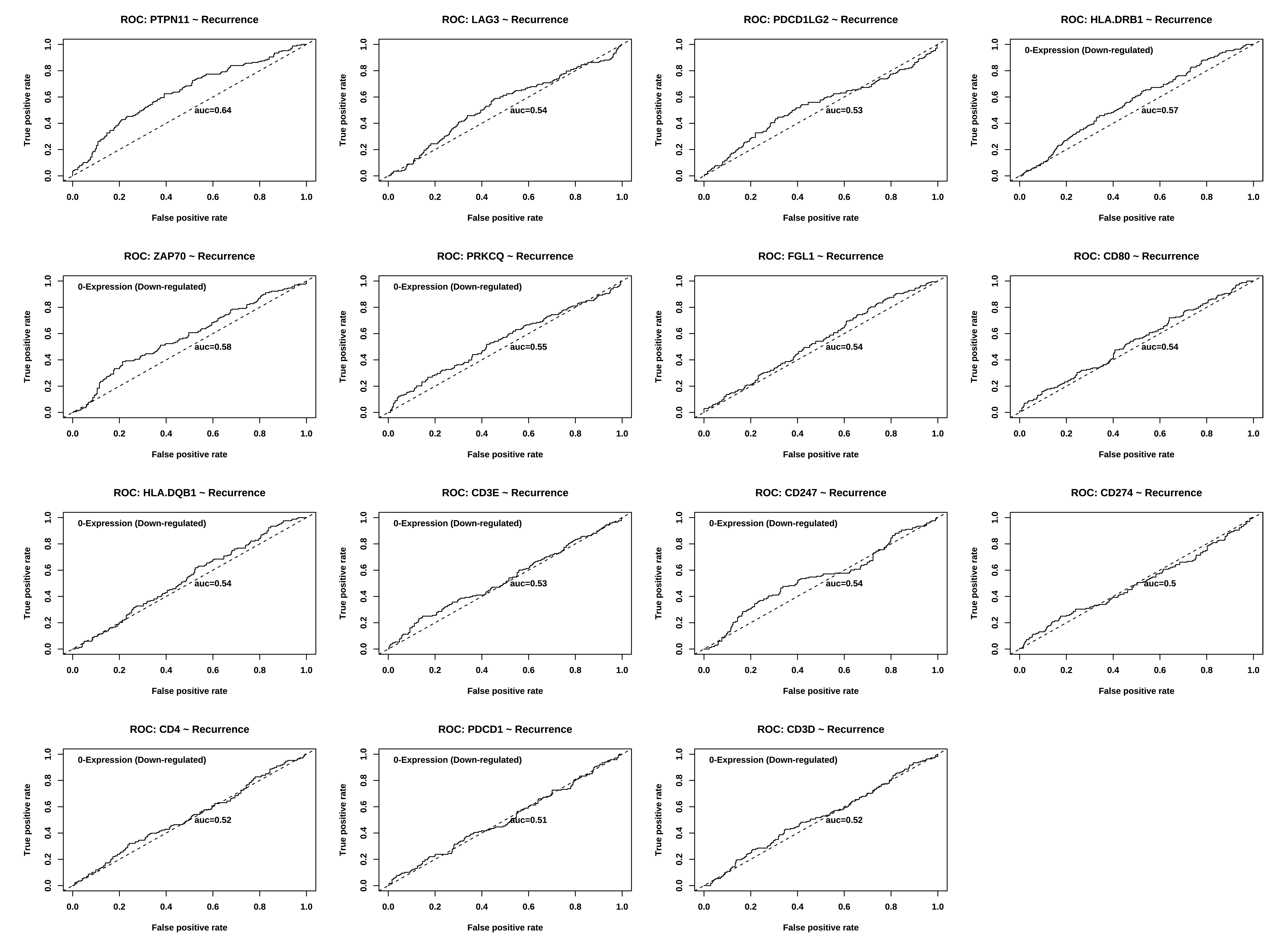 Fig. S9. Univariate ROCs of 15 genes in the PDCD1 cluster. AUC, area under the curve; PDCD1, programmed cell death 1; ROC, receiver operating characteristic. Table S10. AUCs and recurrence risks of PDCD1 genes ordered by the prediction powerAUC, area under the curve; FPR, false positive rate; PDCD1, programmed cell death 1; TPR, true positive rate.CTLA4 ClusterThe CTLA4 cluster contains 17 members. The ROCs are presented in Figure S10 and the corresponding AUCs, FPRs, TPRs, threshold Tg, and population risks are listed in Table S11. There are 10 members with Pδ ≥ 5%, accounting for 59%. Similar to PD1, PTPN11 is still the one with maximal Pδ. CD276 and CD86 are the next highest two over-expressed genes with Pδ very close to PTPN11. CTLA4 itself, CD80, and GRB2 are over-expressed with modest Pδ. CD276, also known as B7-H3, CD80, and CD86 belong to the same B7 family as PD-L1. CTLA4 is a homologue of CD28 and they are coreceptors. GRB2, called growth factor receptor-bound protein 2, is an important adaptor participating in CD28 and CTLA4 signaling mechanism.30 CD80/86 binds to CD28 while CTLA4 reduces their interaction time. Synergistically with CTLA4, CD276 inhibits T cell activation by inhibiting IL-2 secretion, and evidence suggested that IL20RA is a receptor of CD276.31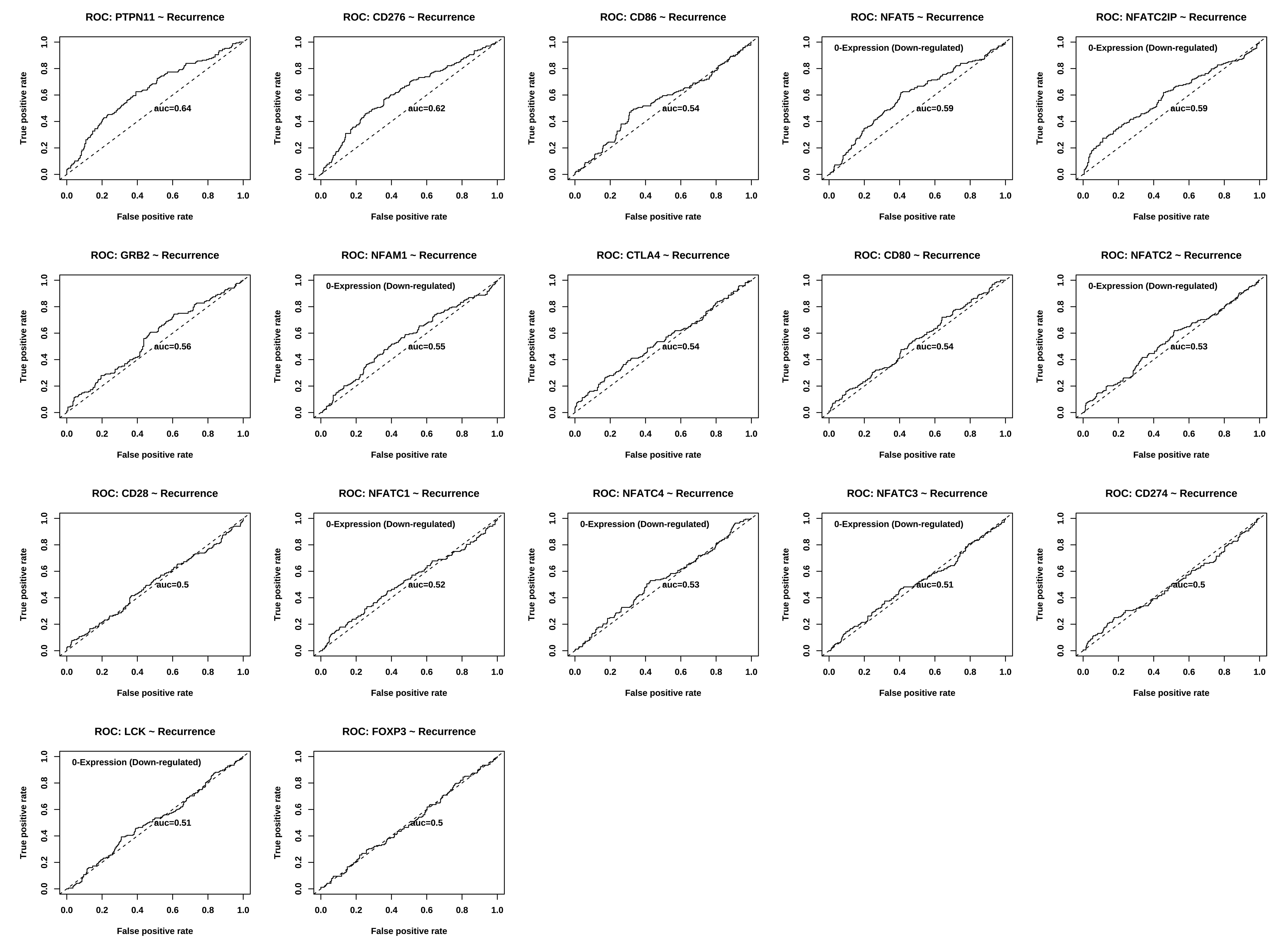 Fig. S10. Univariate ROCs of 17 genes in the CTLA4 cluster. AUC, area under the curve; ROC, receiver operating characteristic.Table S11. AUCs and recurrence risks of CTLA4 genes ordered by PδAUC, area under the curve; FPR, false positive rate; TPR, true positive rate.ReferencesLavoie H, Sahmi M, Maisonneuve P, Marullo SA, Thevakumaran N, Jin T, et al. MEK drives BRAF activation through allosteric control of KSR proteins. Nature 2018;554(7693):549-553. doi: 10.1038/nature25478, PMID: 29433126.Varga A, Ehrenreiter K, Aschenbrenner B, Kocieniewski P, Kochanczyk M, Lipniacki T, et al. RAF1/BRAF dimerization integrates the signal from RAS to ERK and ROKα. Sci Signal 2017;10(469):eaai8482. doi: 10.1126/scisignal.aai8482, PMID: 28270557.Cocco E, Scaltriti M, Drilon A. NTRK fusion-positive cancers and TRK inhibitor therapy. Nat Rev Clin Oncol 2018;15(12):731-747. doi: 10.1038/s41571-018-0113-0, PMID: 30333516.Zhao R, Yao F, Xiang C, Zhao J, Shang Z, Guo L, et al. Identification of NTRK gene fusions in lung adenocarcinomas in the Chinese population. J Pathol Clin Res 2021;7(4):375-384. doi: 10.1002/cjp2.208, PMID: 33768710.Choi H, Kim J, Lee YH, Kim L, Kim NH, Chae YK, et al. Abstract 4120: Acquired TPM3-NTRK1 fusion resistant to larotrectinib in a non-small cell lung cancer with EML4-ALK fusion progressed on lorlatinib. Cancer Res 2022;82(12 Suppl):4120. doi: 10.1158/1538-7445.AM2022-4120.Bollig-Fischer A, Bao B, Manning M, Dyson G, Michelhaugh SK, Mittal S, et al. Role of novel cancer gene SLITRK3 to activate NTRK3 in squamous cell lung cancer. Mol Biomed 2021;2(1):26. doi: 10.1186/s43556-021-00051-2, PMID: 35006496.Vaishnavi A, Capelletti M, Le AT, Kako S, Butaney M, Ercan D, et al. Oncogenic and drug-sensitive NTRK1 rearrangements in lung cancer. Nat Med 2013;19(11):1469-1472. doi: 10.1038/nm.3352, PMID: 24162815.Fang WF, Gan JD, Lu F, Deng YY, Chen L, Yang YP, et al. Abstract 3460: MPRIP-ALK,a novel ALK rearrangement that responds to ALK inhibitor in non-small-cell lung cancer. Cancer Res 2019;79(13 Suppl):3460. doi:10.1158/1538-7445.AM2019-3460.Shu Y, Li H, Shang H, Chen J, Su X, Le W, et al. Identification of a Novel MPRIP-ROS1 Fusion and Clinical Efficacy of Crizotinib in an Advanced Lung Adenocarcinoma Patient: A Case Report. Onco Targets Ther 2020;13:10387-10391. doi: 10.2147/OTT.S270961, PMID: 33116618.An SJ, Huang YS, Chen ZH, Han JF, Yang JJ, Zhou Q, et al. Lower Ras expression as an independent predictor of patient outcomes in lung cancer treated with bevacizumab plus chemotherapy. Cancer Gene Ther 2014;21(3):110-114. doi: 10.1038/cgt.2014.5, PMID: 24577128.Tang R, Shuldiner EG, Kelly M, Murray CW, Hebert JD, Andrejka L, et al. Multiplexed screens identify RAS paralogues HRAS and NRAS as suppressors of KRAS-driven lung cancer growth. Nat Cell Biol 2023;25(1):159-169. doi: 10.1038/s41556-022-01049-w, PMID: 36635501.Ou SI, Zhu VW. Catalog of 5' fusion partners in RET+ NSCLC Circa 2020. JTO Clin Res Rep 2020;1(2):100037. doi: 10.1016/j.jtocrr.2020.100037, PMID: 34589933.Ou SI, Nagasaka M. A Catalog of 5' Fusion Partners in ROS1-Positive NSCLC Circa 2020. JTO Clin Res Rep 2020;1(3):100048. doi: 10.1016/j.jtocrr.2020.100048, PMID: 34589944.Zhu YC, Liao XH, Wang WX, Xu CW, Zhuang W, Wei JG, et al. Dual drive coexistence of EML4-ALK and TPM3-ROS1 fusion in advanced lung adenocarcinoma. Thorac Cancer 2018;9(2):324-327. doi: 10.1111/1759-7714.12578, PMID: 29251824.AACR Project GENIE Consortium. AACR Project GENIE: Powering Precision Medicine through an International Consortium. Cancer Discov 2017;7(8):818-831. doi: 10.1158/2159-8290.CD-17-0151, PMID: 28572459.Ambati SR, Slotkin EK, Chow-Maneval E, Basu EM. Entrectinib in Two Pediatric Patients With Inflammatory Myofibroblastic Tumors Harboring ROS1 or ALK Gene Fusions. JCO Precis Oncol 2018;2:https. doi: 10.1200/PO.18.00095, PMID: 31763577.Davies KD, Le AT, Theodoro MF, Skokan MC, Aisner DL, Berge EM, et al. Identifying and targeting ROS1 gene fusions in non-small cell lung cancer. Clin Cancer Res 2012;18(17):4570-4579. doi: 10.1158/1078-0432.CCR-12-0550, PMID: 22919003.Zhu YC, Zhou YF, Wang WX, Xu CW, Zhuang W, Du KQ, et al. CEP72-ROS1: A novel ROS1 oncogenic fusion variant in lung adenocarcinoma identified by next-generation sequencing. Thorac Cancer 2018;9(5):652-655. doi: 10.1111/1759-7714.12617, PMID: 29517860.Saadi H, Seillier M, Carrier A. The stress protein TP53INP1 plays a tumor suppressive role by regulating metabolic homeostasis. Biochimie 2015;118:44-50. doi: 10.1016/j.biochi.2015.07.024, PMID: 26225460.Shahbazi J, Lock R, Liu T. Tumor Protein 53-Induced Nuclear Protein 1 Enhances p53 Function and Represses Tumorigenesis. Front Genet 2013;4:80. doi: 10.3389/fgene.2013.00080, PMID: 23717325.Xu Y, Wan W. The bifunctional role of TP53INP2 in transcription and autophagy. Autophagy 2020;16(7):1341-1343. doi: 10.1080/15548627.2020.1713646, PMID: 31931658.Huo Y, Cao K, Kou B, Chai M, Dou S, Chen D, et al. TP53BP2: Roles in suppressing tumorigenesis and therapeutic opportunities. Genes Dis 2023;10(5):1982-1993. doi: 10.1016/j.gendis.2022.08.014, PMID: 37492707.Mirza-Aghazadeh-Attari M, Mohammadzadeh A, Yousefi B, Mihanfar A, Karimian A, Majidinia M. 53BP1: A key player of DNA damage response with critical functions in cancer. DNA Repair (Amst) 2019;73:110-119. doi: 10.1016/j.dnarep.2018.11.008, PMID: 30497961.Marasco M, Berteotti A, Weyershaeuser J, Thorausch N, Sikorska J, Krausze J, et al. Molecular mechanism of SHP2 activation by PD-1 stimulation. Sci Adv 2020;6(5):eaay4458. doi: 10.1126/sciadv.aay4458, PMID: 32064351.Maruhashi T, Sugiura D, Okazaki IM, Okazaki T. LAG-3: from molecular functions to clinical applications. J Immunother Cancer 2020;8(2). doi: 10.1136/jitc-2020-001014, PMID: 32929051.Woo SR, Turnis ME, Goldberg MV, Bankoti J, Selby M, Nirschl CJ, et al. Immune inhibitory molecules LAG-3 and PD-1 synergistically regulate T-cell function to promote tumoral immune escape. Cancer Res 2012;72(4):917-927. doi: 10.1158/0008-5472.CAN-11-1620, PMID: 22186141.Wang Y, Du J, Gao Z, Sun H, Mei M, Wang Y, et al. Evolving landscape of PD-L2: bring new light to checkpoint immunotherapy. Br J Cancer 2023;128(7):1196-1207. doi: 10.1038/s41416-022-02084-y, PMID: 36522474.Sheppard KA, Fitz LJ, Lee JM, Benander C, George JA, Wooters J, et al. PD-1 inhibits T-cell receptor induced phosphorylation of the ZAP70/CD3zeta signalosome and downstream signaling to PKCtheta. FEBS Lett 2004;574(1-3):37-41. doi: 10.1016/j.febslet.2004.07.083, PMID: 15358536.Sansom DM, Walker LSK. Dimers Aren't Forever: CD80 Breaks up with PD-L1. Immunity 2019;51(6):972-974. doi: 10.1016/j.immuni.2019.11.011, PMID: 31951541.Rudd CE, Taylor A, Schneider H. CD28 and CTLA-4 coreceptor expression and signal transduction. Immunol Rev 2009;229(1):12-26. doi: 10.1111/j.1600-065X.2009.00770.x, PMID: 19426212.Liu S, Liang J, Liu Z, Zhang C, Wang Y, Watson AH, et al. The Role of CD276 in Cancers. Front Oncol 2021;11:654684. doi: 10.3389/fonc.2021.654684, PMID: 33842369.GENEAUCFPRTPRTgPabove(%)Pbelow (%)Pδ (%)StatusMAP2K20.610.370.540.028244.3927.816.59upMAP3K50.630.360.540.0526.5640.3413.78downMAP3K30.610.340.550.043926.7439.3512.61downMAP4K40.570.510.64-0.022340.2328.2411.99upMAP3K80.590.40.570.075427.9839.4511.47downMAP3K14-AS10.580.510.64-0.010430.9439.638.69downMAP3K7CL0.570.450.580.007130.2238.918.69downMAP2K50.550.390.540.024429.8538.438.58downMAP3K20.550.420.550.009430.4338.898.46downMAP2K30.580.370.520.030629.7338.058.32downMAP3K130.540.480.58-0.020131.539.237.73downMAP3K70.530.450.530.017938.731.357.35upMAP3K10.530.50.6-0.018331.738.717.01downMAP3K60.540.460.570.008731.1937.886.69downMAP2K10.510.380.450.040738.6632.296.37upRAF10.540.390.460.036330.8236.846.02downMAP2K40.520.440.530.008531.7837.86.02downMAP3K110.540.50.6-0.004232.0737.555.48downMAP3K90.540.50.6-0.044932.7537.955.2downMAP4K20.520.510.57-0.015937.1132.34.81normalMAP3K210.530.470.530.020137.2932.524.77normalMAP4K30.510.490.55-0.002132.537.194.69normalMAP3K200.50.420.450.06073236.484.48normalMAP4K50.540.430.480.022232.3736.734.36normalMAP2K60.510.360.40.044337.5733.224.35normalBRAF0.510.40.450.045837.3133.14.21normalMAP3K40.510.430.470.020237.0933.094normalMAP2K70.520.320.430.024232.8336.273.44normalMAP4K10.510.50.55-0.017533.7336.122.39normalMAP3K190.520.470.510.010133.6435.882.24normalMAP3K100.520.410.470.010133.9435.631.69normalMAP3K140.520.370.480.05935.7534.321.43normalMAP3K120.520.450.50.012435.534.41.1normalGENEAUCFPRTPRTgPabove(%)Pbelow (%)Pδ (%)StatusNRG40.560.430.580.003441.7428.5713.17upEREG0.550.590.73-0.094839.6126.4413.17upSRC0.540.370.510.018842.2929.5412.75upMUC10.570.430.560.015129.6340.1710.54downEGFR0.570.30.460.065829.6738.839.16downRGS160.550.430.520.022839.6430.778.87upTGFA0.510.390.490.069139.8131.168.65upBTC0.560.420.540.048330.1938.528.33downAREG0.550.450.560.026630.8738.497.62downNRGN0.560.370.450.098930.8137.16.29downCTNNB10.520.50.57-0.025637.5531.885.67upNRG30.520.570.62-0.028737.131.665.44upBRAF0.510.40.450.045837.3133.14.21normalNRG20.530.440.50.008332.536.524.02normalNRG10.530.40.450.031433.1635.992.83normalEGF0.510.410.40.216934.8734.840.03normalGENEAUCFPRTPRTgPabove(%)Pbelow (%)Pδ (%)StatusPIK3R10.620.40.630.036925.7641.215.44downHGF0.580.450.620.007927.2340.8913.66downSRC0.540.370.510.018842.2929.5412.75upGAB10.610.360.570.020327.9439.9311.99downGRB20.560.470.6-0.007640.4928.9411.55upPLCG10.520.440.540.003639.330.838.47upMET0.540.40.480.028832.2337.55.27downSTAT30.530.370.450.050734.9134.820.09normalDomainNTRK1NTRK2NTRK3Coiled-coilMPRIP, TFG, SQSTM1, TPM3, TRIM63,ARHGEF2, TPR, LMNA, PPLTRIM24, PAN3, SQSTM1TPM4, TFG, MYO5AZinc FingerIRF2BP2TRAF2WD domainRFWD2STRNEML4AlternativeCD74, NFASC, BCAN, TP53, CTRCQKI, ETV6, NACC2, BCR, TLE4ETV6, BTBD1UnknownRABGAP1L,    GRIPAP1,     PLEKHA6,CHTOP, LRRC71, PDE4DIP, AFAP1, SSBP2, MIR548F1, IGFBP7, MRPL24, SCYL3DAB2IP, VCL, AGBL4, AFAP1LYN, RBPMS, UBE2R2, HN- RNPA2B1GENEAUCFPRTPRTgPabove(%)Pbelow (%)Pδ (%)StatusETV60.580.350.540.04845.4527.4617.99upTPM30.570.260.420.035946.4129.4816.93upSLITRK10.60.390.570.007643.5827.6515.93upTFG0.580.350.510.071843.8828.6715.21upSLITRK40.580.290.440.0444.8529.6515.2upCHTOP0.560.430.590.018642.242814.24upMPRIP0.590.460.630.003827.6540.7513.1downSLITRK50.570.440.58-0.00141.4528.6312.82upTPM40.560.50.63-0.013140.4628.1812.28upTP530.540.390.510.037741.5529.8211.73upTLE40.560.440.570.017628.34011.7downTRAF20.560.370.490.048641.6230.1811.44upRBPMS0.60.540.73-0.05730.0741.2611.19downNFASC0.560.440.550.021528.539.6411.14downAGBL30.560.40.510.008840.7630.2610.5upLYN0.520.340.450.123741.213110.21upRFWD20.560.390.490.023940.4930.699.8upNTRK10.560.420.530.00784030.539.47upNTRK30.570.440.530.015929.3838.549.16downAFAP10.550.380.480.033940.231.19.1upAGBL50.560.50.6-0.003739.0630.098.97upUBE2R20.560.370.460.03640.2131.258.96upARHGEF20.580.420.580.025429.838.388.58downSQSTM10.510.450.530.016338.731.357.35upCD740.550.450.550.01183138.347.34downRABGAP1L0.540.40.490.05430.5337.677.14downSLITRK20.540.450.54038.631.57.1upNACC20.550.50.6-0.001731.1738.257.08downMRPL240.530.510.58######38.1331.117.02upTRIM630.560.50.58-0.001831.3338.156.82downIGFBP70.570.340.480.062630.5937.186.59downNTRK20.520.540.61-0.019137.3631.585.78upDAB2IP0.530.510.58-0.001231.8637.55.64downGRIPAP10.510.430.490.014737.9632.335.63upSLITRK60.530.430.490.070537.932.325.58upTRIM240.530.430.480.062437.8532.465.39upAGBL10.520.50.570.0013237.355.35downAGBL20.540.50.59-0.011932.3737.344.97normalPPL0.60.280.490.193331.4736.284.81normalBCR0.540.470.58-0.013932.8437.384.54normalSCYL30.550.460.54-0.015333.137.314.21normalLMNA0.50.440.480.02637.1632.954.21normalMYO5A0.510.50.55-0.008936.832.764.04normalCTRC0.540.530.61-0.011333.236.773.57normalPLEKHA60.520.450.5-0.00233.236.773.57normalBCAN0.520.460.490.005436.5633.333.23normalPDE4DIP0.530.470.52-0.003933.5936.282.69normalHNRNPA2B10.50.410.450.034636.4633.892.57normalVCL0.530.350.410.066733.3335.652.32normalTPR0.510.460.520.006333.7635.892.13normalPAN30.530.420.490.031633.6735.661.99normalQKI0.520.430.540.021533.8235.611.79normalSLITRK30.510.470.490.001535.78341.78normalEML40.510.410.450.021133.9335.661.73normalBTBD10.520.370.430.04235.5434.491.05normalSTRN0.510.490.480.001234.3235.371.05normalLRRC710.520.40.470.029734.7234.950.23normalIRF2BP20.520.40.450.023334.7434.940.2normalGENEAUCFPRTPRTgPabove(%)Pbelow (%)Pδ (%)StatusNRAS0.630.380.640.032847.1423.9223.22upRASL120.650.380.620.035323.2243.9120.69downRASAL10.610.40.610.024144.7425.9818.76upHRAS0.610.470.66-0.010142.6925.6817.01upRASGRP20.620.290.510.05126.1438.9112.77downRASSF60.580.370.510.127342.2929.5412.75upRASD20.560.350.480.03842.5529.9312.62upRASGEF1C0.560.440.570.00340.629.4411.16upRASSF100.570.480.63-0.087730.0441.1511.11downHRASLS0.540.430.540.117740.6229.8410.78upRASSF20.570.340.490.143628.0538.3610.31downRASL11A0.550.460.58-0.005439.67309.67upRASAL20.550.430.520.003239.5530.928.63upRASGEF1B0.540.470.57-0.001839.0930.548.55upRASSF70.570.320.460.05429.938.198.29downRRAS0.570.430.550.034230.5838.047.46downRASL11B0.550.40.480.084739.0231.777.25upRASD10.570.330.480.19230.5637.426.86downRASA10.560.370.490.02731.1637.836.67downRRAS20.510.410.480.05538.5731.996.58upRASGRP10.530.210.340.292430.1536.716.56downRASGRF20.510.490.57######31.7837.86.02downRASGRP30.550.360.470.094731.2136.895.68downRASSF30.520.450.550.018931.7137.185.47downKRAS0.510.440.490.019137.7332.445.29upRASGEF1A0.530.410.460.161737.6832.734.95normalRASL10B0.510.350.40.034837.6433.224.42normalRASSF40.510.460.510.029437.1232.814.31normalRASSF10.530.530.63-0.008332.7736.844.07normalRASA20.520.420.480.023632.7336.643.91normalRASGRF10.540.470.550.007932.7136.573.86normalRASSF80.560.430.520.028732.6436.333.69normalRASAL30.550.540.61-0.02733.3336.653.32normalMRAS0.530.450.480.021436.7133.453.26normalRASSF90.540.460.560.03133.1836.162.98normalFRAS10.520.350.450.111636.5933.962.63normalRASIP10.530.530.58-0.00433.6236.032.41normalRASEF0.510.410.440.053133.535.792.29normalHRASLS20.530.430.480.012333.9235.691.77normalHRASLS50.530.380.490.012834.1635.361.2normalRASSF50.570.320.480.073434.135.281.18normalRASGRP40.520.550.61-0.013234.6235.140.52normalRASL10A0.520.540.62-0.009934.735.050.35normalGRASP0.50.470.46######34.6735.020.35normalRASA30.540.430.530.013834.6934.970.28normalGENEAUCFPRTPRTgPabove(%)Pbelow (%)Pδ (%)StatusANK30.610.460.64026.0942.8616.77downMRPS300.610.420.60.027743.5326.816.73upGFRA10.610.470.65-0.004427.4741.7714.3downEPC10.580.430.60.008827.1941.1313.94downCCDC1860.610.40.570.031227.5740.6713.1downMPRIP0.590.460.630.003827.6540.7513.1downNCOA40.620.490.68-0.010728.7941.7812.99downRETN0.580.460.60.012627.740.5212.82downSORBS10.580.450.550.044426.8239.612.78downMINDY30.590.410.580.025727.3239.9312.61downPRKAR1A0.590.440.60.007427.9840.5312.55downCDC1230.560.420.550.018941.4429.2312.21upLSM14A0.550.350.480.032442.193012.19upDOCK10.560.440.58-5.00E-0429.0341.0312downIL2RA0.570.460.580.020440.6629.0511.61upRBPMS0.60.540.73-0.05730.0741.2611.19downKIF13A0.590.370.540.043328.7338.549.81downSIRT10.540.450.60.00943038.938.93downARHGAP120.570.430.540.004830.6139.248.63downGPRC5B0.560.480.58-0.014638.9630.478.49upMYO5C0.570.360.50.110929.8337.878.04downKIAA12170.520.440.530.030439.0431.17.94upZNF4380.550.490.580.001430.738.587.88downUBE2D10.530.390.460.056539.3931.697.7upPRPF180.530.40.480.021539.2231.657.57upPARD30.530.360.430.072439.3432.117.23upWAC0.560.390.530.024930.4837.637.15downRETSAT0.550.390.510.054430.4337.587.15downKIF5B0.530.440.550.011331.0538.026.97downRETNLB0.510.60.67-0.017137.4630.66.86upCLIP10.510.40.460.029738.8932.046.85upCCDC88C0.550.350.490.051830.9337.56.57downTSSK40.550.310.460.028330.5236.896.37downGFRA30.520.540.61-0.048537.6431.286.36upCCDC30.540.520.6-0.014931.6537.966.31downPCM10.540.420.540.041931.0237.296.27downTBC1D320.520.430.510.008931.8237.926.1downPRKCQ0.550.420.520.064231.2837.286downNRP10.560.450.540.031831.5537.325.77downPRKG10.560.350.490.043631.3537.045.69downPICALM0.550.390.460.031831.3537.045.69downRET0.530.510.57-0.003237.531.865.64upKIAA14680.510.470.540.006537.6632.15.56upTRIM330.540.350.410.045538.3332.785.55upGDNF0.520.440.50.009237.8432.315.53upTRIM240.530.430.480.062437.8532.465.39upRETREG10.530.560.61-0.15637.0531.865.19upCTNNA30.520.430.480.005237.5632.714.85normalGFRA20.530.430.50.014831.9436.774.83normalPTPRK0.560.330.440.076931.8236.64.78normalPTK20.540.380.480.032832.2336.94.67normalRASSF40.510.460.510.029437.1232.814.31normalDYDC10.510.590.63-0.021736.5932.314.28normalCUX10.540.40.490.039632.2836.524.24normalRUFY20.50.440.490.006337.132.954.15normalEPHA50.50.410.450.011137.1733.333.84normalADD30.540.40.480.066632.97363.03normalANKS1B0.50.480.52-0.002436.2933.472.82normalCCNY0.510.410.480.031736.5233.882.64normalDUSP50.520.490.52033.6136.12.49normalFRMD4A0.50.570.62-0.018835.9733.622.35normalPTER0.510.380.430.071436.2233.922.3normalZNF430.540.360.470.086833.5135.692.18normalGFRA40.510.520.55-0.00734.0336.082.05normalRETREG30.510.50.52-0.013334.0635.921.86normalEML40.510.410.450.021133.9335.661.73normalERC10.510.410.430.016235.8234.161.66normalCCNYL10.510.520.51-0.008935.6334.041.59normalEML60.510.540.6-0.067834.4335.591.16normalRETREG20.510.360.430.033735.4134.430.98normalCCDC60.50.430.450.014535.2734.440.83normalALOX50.510.610.68-0.07083534.680.32normalGENEAUCFPRTPRTgPabove(%)Pbelow (%)Pδ (%)StatusPTPN110.640.390.620.00345.8125.120.71upTPM30.570.260.420.035946.4129.4816.93upTFG0.580.350.510.071843.8828.6715.21upSLC34A20.580.410.570.037628.6340.3911.76downSDC40.60.340.550.081527.8939.3811.49downRBPMS0.60.540.73-0.05730.0741.2611.19downKDELR20.550.430.540.03640.4429.9610.48upLRIG30.560.550.66-0.119931.3341.5710.24downSLMAP0.580.390.530.033929.0238.759.73downKMT2C0.550.390.530.012629.8239.029.2downPLCG20.570.390.510.0529.0738.068.99downCEP720.580.450.550.017939.4130.498.92upMYO5C0.570.360.50.110929.8337.878.04downPROS10.580.520.66-0.040131.1538.667.51downCD740.550.450.550.01183138.347.34downTPD52L10.540.410.480.089538.5731.996.58upEZR0.540.490.6-0.013131.7138.146.43downROS10.580.440.520.020631.837.866.06downVAV30.530.450.510.001438.0532.036.02upCLTC0.510.390.450.032138.3832.395.99upWNK10.510.490.56-0.005237.7531.765.99upMSN0.550.390.510.051131.7436.514.77normalMAPK10.520.490.52-0.00536.6733.063.61normalTMEM106B0.540.410.470.01133.236.683.48normalSLC6A170.520.540.58-0.004436.3633.033.33normalMAPK30.540.420.480.014233.33362.67normalLIMA10.540.340.440.085136.3134.082.23normalZCCHC80.510.530.6-0.018533.8436.072.23normalIRS10.520.480.520.012933.9135.711.8normalGOPC0.50.50.55-0.009634.0835.811.73normalCCDC60.50.430.450.014535.2734.440.83normalAKT10.510.40.460.037135.1534.640.51normalSTAT30.530.370.450.050734.9134.820.09normalGENEAUCFPRTPRTgPabove(%)Pbelow (%)Pδ (%)StatusTP53INP10.630.380.610.018925.1143.5318.42downTP53BP20.60.390.560.026143.7227.7216upTP530.540.390.510.037741.5529.8211.73upTP53I130.540.410.530.024140.6430.0410.6upTP53RK0.550.440.550.01674030.169.84upTP53I30.560.410.520.045840.2830.459.83upTP53INP20.540.410.520.017840.2830.459.83upTP53BP10.530.390.470.0239.531.567.94upTP53TG50.540.450.540.001731.438.336.93downTP53TG10.510.390.420.044336.1133.832.28normalTP53I110.510.450.450.030734.8834.830.05normalGENEAUCFPRTPRTgPabove(%)Pbelow (%)Pδ (%)StatusPTPN110.640.390.620.00345.8125.120.71upLAG30.540.450.580.002640.7629.111.66upPDCD1LG20.530.420.540.003840.8129.7311.08upHLA-DRB10.570.480.59-0.014930.839.228.42downZAP700.580.380.510.056930.8137.686.87downPRKCQ0.550.420.520.064231.2837.286downFGL10.540.430.490.024538.0732.25.87upCD800.540.470.540.001237.8231.975.85upHLA-DQB10.540.530.62-0.06733.4536.763.31normalCD3E0.530.310.390.070932.935.782.88normalCD2470.540.420.540.05133.9735.531.56normalCD2740.50.460.490.062634.3935.150.76normalCD40.520.340.40.131934.5934.960.37normalPDCD10.510.370.40.020234.6734.980.31normalCD3D0.520.420.480.056234.9834.750.23normalGENEAUCFPRTPRTgPabove(%)Pbelow (%)Pδ (%)StatusPTPN110.640.390.620.00345.8125.120.71upCD2760.620.390.60.026944.8426.2518.59upCD860.540.330.490.082944.1528.9115.24upNFAT50.590.410.620.021927.5940.1412.55downNFATC2IP0.590.460.620.003429.140.7611.66downGRB20.560.470.60.007640.4928.9411.55upNFAM10.560.40.520.024930.2137.937.72downCTLA40.540.410.490.04938.6831.856.83upCD800.540.470.540.001237.8231.975.85upNFATC20.530.520.620.013432.1637.895.73downCD280.510.450.490.020136.8933.073.82normalNFATC10.520.380.450.033432.7736.073.3normalNFATC40.530.430.530.013133.3336.032.7normalNFATC30.510.410.470.030335.5734.381.19normalCD2740.50.460.490.062634.3935.150.76normalLCK0.510.390.460.085135.2434.560.68normalFOXP30.50.440.430.013234.9334.80.13normal